Monmouth County Homeless System Collaborative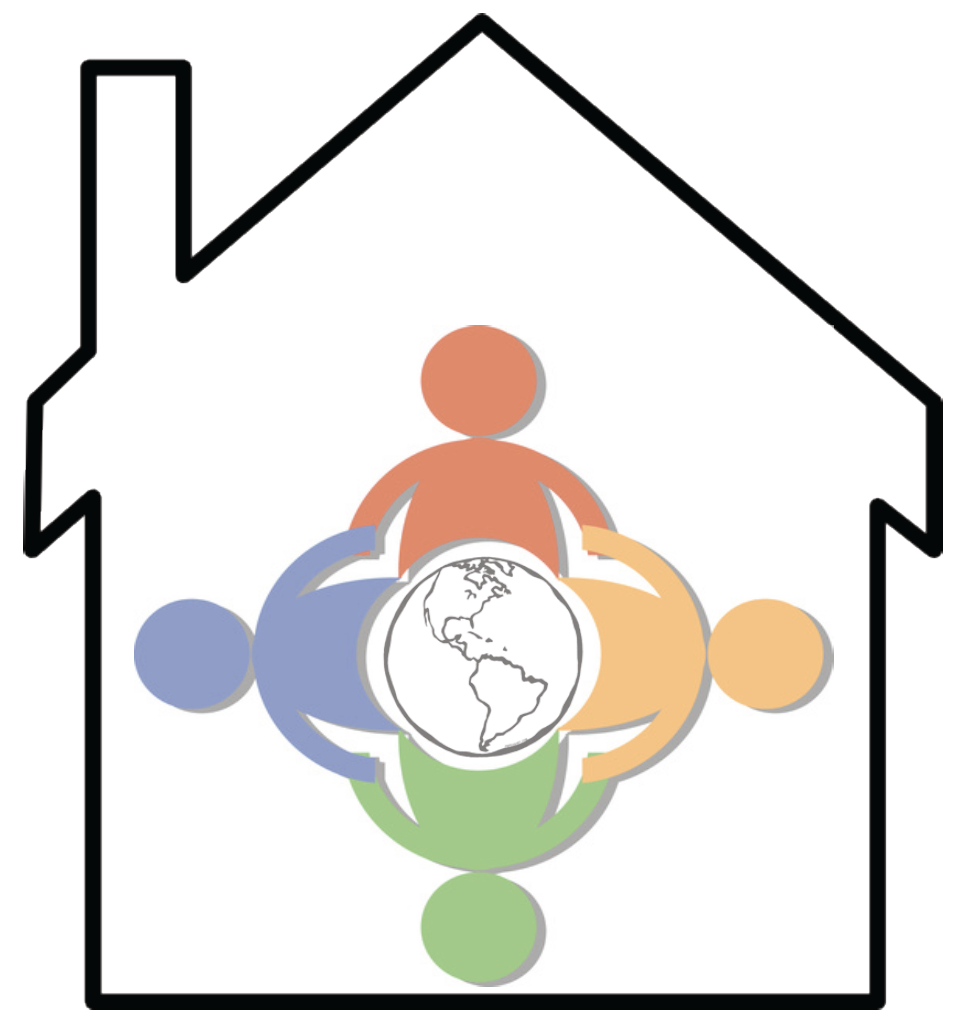 HUD Continuum of Care Program2016 Renewal Project ApplicationType of Funding (double click the appropriate box and select “checked”):    Permanent Supportive Housing	 Rapid Re-Housing	 Transitional Housing	Project Description: Briefly describe the activity for which you are requesting funds.  If there are any changes to your program please explain.Please describe the program’s target population.  If your project prioritizes those within the target population based on severity of need please identify the criteria used and discuss how severity of need is assessed.The following charts will provide information about beds for the chronically homeless population.  Please see the HUD Exchange FAQs for more information on the difference between dedicated and prioritized beds or follow this link:https://www.hudexchange.info/faqs/1888/what-is-the-difference-between-a-dedicated-permanent/Will the project follow a Housing First model?  If yes, please describe in what ways the project is housing first.Program Accessibility:Please identify any significant changes in the project.Has your project been monitored by HUD in the last 3 years?  If yes, please discuss any open/unresolved monitoring findings.Please identify the amount of unspent program funds that have been returned to HUD in the last 3 years.Please describe the services currently available to program participants.  Within your description indicate if services are provided by grantee or partner agency, types of services provided, frequency of services and accessibility of services.Please describe your capacity to serve the chronically homeless population.  If your project has beds that are not currently dedicated to the chronically homeless, please describe your ability to serve additional chronically homeless households.  Identify how your current service structure enables you to effectively serve a high needs population.Please complete the leveraging chart indicating the source of leveraging, type of leveraging (specify activities), level of commitment (formal agreement in place, informal agreement, no agreement/general community service) and value of the leveraged activities.Please provide a copy of your most recent close-out certificationPlease provide a copy of your most recently completed audit and 990Please provide a copy of your most recently submitted APRF. Project BudgetThe project Budget should reflect the full HUD request, any cash match requirements and the total project leveraging (HUD Cash Match and Other Cash/In-Kind Match or Leveraging columns sources should match the leveraging chart above)Definitions:HMIS			Homeless Management Information SystemPSH			Permanent Supportive HousingRRH			Rapid Re-housingSSO			Supportive Services OnlyTH			Transitional HousingPlease note there is a 25% match requirement based on the total HUD request minus any Leasing funds.  The 25% match may be fulfilled in any of the above line items and does not have to correspond to the specific category in which HUD funds are requested. Supportive Services Budget Operating Budget  Rental Assistance/Leasing BudgetThe current FMR is listed below:Project Name:Project Grantee: Project Sponsor:Contact: Title:Title:Address:City:State:State:Zip:Telephone:Fax:E-mail:Total Project Cost:Total Project Cost:Total Project Cost:Total Project Cost:Total Project Cost:Total Project Cost:$ Total HUD CoC Request:Total HUD CoC Request:Total HUD CoC Request:Total HUD CoC Request:Total HUD CoC Request:Total HUD CoC Request:$Number of unduplicated people to be served by project:Number of unduplicated people to be served by project:Number of unduplicated people to be served by project:Number of unduplicated people to be served by project:Number of unduplicated people to be served by project:Number of unduplicated people to be served by project:Population to be served: Population to be served: Project location address:Project location address:Expiring Grant Number:Program Operating Year:Date of most recent APR Submission:Date of most recent APR Submission:Date of most recent APR Submission:Please identify the total number of beds available in your projectPlease identify the total number of beds available in your projectPlease identify the total number of beds available in your projectHousehold TypeUnitsBedsIndividualsFamiliesPlease identify the total number of beds currently dedicated to the chronically homeless populationPlease identify the total number of beds currently dedicated to the chronically homeless populationPlease identify the total number of beds currently dedicated to the chronically homeless populationHousehold TypeUnitsBedsIndividualsFamiliesOf the beds not currently dedicated to the chronically homeless, please identify the number of beds that will become dedicated to the chronically homeless at turnoverOf the beds not currently dedicated to the chronically homeless, please identify the number of beds that will become dedicated to the chronically homeless at turnoverOf the beds not currently dedicated to the chronically homeless, please identify the number of beds that will become dedicated to the chronically homeless at turnoverHousehold TypeUnitsBedsIndividualsFamiliesOf the beds not currently dedicated to the chronically homeless, please identify the number of beds that will be prioritized to the chronically homeless at turnoverOf the beds not currently dedicated to the chronically homeless, please identify the number of beds that will be prioritized to the chronically homeless at turnoverOf the beds not currently dedicated to the chronically homeless, please identify the number of beds that will be prioritized to the chronically homeless at turnoverHousehold TypeUnitsBedsIndividualsFamiliesPlease identify if any of the criteria below would make a potential participant ineligible for your program.  (answer y/n for each option below)Please identify if any of the criteria below would make a potential participant ineligible for your program.  (answer y/n for each option below)Having too little or no incomeActive substance abuse or history of substance abuseCriminal record with exceptions for state-mandated restrictionsHistory of domestic violence (e.g. lack of a protective order, period of separation from abuser, or law enforcement involvement)Please identify if any of the criteria below would be cause for termination from your program.  (answer y/n for each option below)Please identify if any of the criteria below would be cause for termination from your program.  (answer y/n for each option below)Failure to participate in supportive servicesFailure to make progress on a service planLoss of income or failure to improve incomeBeing a victim of domestic violenceAny other activity not covered in a lease agreement typically found in the project’s geographic areaProgram Operating YearTotal Amount of Funding AwardedUnspent Funds Returned to HUDLeveraging type (in-kind/cash)SourceActivity leveraging supportsLevel of commitmentAmountComponent Type (please double click appropriate box and select checked)PSH     RRH     TH       SSO     HMIS Component Type (please double click appropriate box and select checked)PSH     RRH     TH       SSO     HMIS Grant Term (please double click appropriate box and select checked)1 yr           2 yrs         3 yrs            5 yrs       15 yrsGrant Term (please double click appropriate box and select checked)1 yr           2 yrs         3 yrs            5 yrs       15 yrsGrant Term (please double click appropriate box and select checked)1 yr           2 yrs         3 yrs            5 yrs       15 yrsProposed CoC ActivitiesCoC Dollars Requested              HUD Cash MatchOther Cash/in-Kind Match or LeveragingTotal Project BudgetReal Property Leasing Rental AssistanceSupportive Services From Supportive Services Budget ChartOperations From Operating Budget Chart HMIS Subtotal (lines 4 through 9)Administrative Costs (Up to 7% of line 10)Total CoC Request (Total lines 10 and 11)Eligible CostsQuantity & DescriptionAnnual HUD Assistance RequestedAssessment of Service NeedsAssistance with Moving CostsCase ManagementChild CareEducation ServicesEmployment AssistanceFoodHousing/Counseling ServicesLegal ServicesLife SkillsMental Health ServicesOutpatient Health ServicesOutreach ServicesSubstance Abuse Treatment ServicesTransportationUtility DepositsOperating Costs (Total Annual Assistance RequestedGrant TermTotal Request for Grant TermEligible CostsQuantity & DescriptionAnnual HUD Assistance RequestedMaintenance/RepairProperty Taxes and InsuranceReplacement ReserveBuilding SecurityElectricity, Gas, and WaterFurnitureEquipment (lease, buy)Total Annual Assistance RequestedGrant TermTotal Request for Grant Termb. Component Types (Check only one box) TRA       SRA        PRA       Leasing     Short-term Rental Assistance (1 – 3 months)Medium-term Rental Assistance (3 – 24 months) c. Grant Term (Check only one box)b. Component Types (Check only one box) TRA       SRA        PRA       Leasing     Short-term Rental Assistance (1 – 3 months)Medium-term Rental Assistance (3 – 24 months) 1 yr            2 yrs           3 yrs           5 yrs         15 yrsSize of UnitsNumberOf UnitsFMR orActual RentNumber of MonthsTotalSROxx=$0 Bedroomxx=$1 Bedroomxx=$2 Bedroomsxx=$3 Bedroomsxx=$4 Bedroomsxx=$5 Bedroomsxx=$6 Bedroomsxx=$Other:  ____xx=$i. Totals:xx=$SRO6780 Bedroom9041 Bedroom1,1242 Bedrooms1,4173 Bedrooms1,9284 Bedrooms2,245